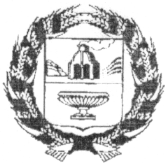 АДМИНИСТРАЦИЯ  ТЯГУНСКОГО   СЕЛЬСОВЕТАЗАРИНСКОГО  РАЙОНА  АЛТАЙСКОГО КРАЯПОСТАНОВЛЕНИЕ16.04.2017                   		                                                                          № 13ст.Тягун	В соответствии с Бюджетным кодексом Российской Федерации, с п.1 статьи 35 Устава муниципального образования Тягунский сельсовет Заринского района Алтайского края, решением   Совета   депутатов Тягунского сельсовета от 18.12.2013 № 18  «Об утверждении Положения о бюджетном устройстве, бюджетном процессе и финансовом контроле в муниципальном образованииТягунский сельсовет Заринского района Алтайского края»,П О С Т А Н О В Л Я Ю :1. Утвердить отчет об исполнении бюджета муниципального образования Тягунский сельсовет Заринского  района Алтайского края за первый квартал 2018 года (Прилагается).2. Направить отчет об исполнении бюджета в постоянную планово-бюджетную  комиссию   Совета  депутатов Тягунского сельсовета.3. Настоящее постановление подлежит размещению на официальном сайте администрации Тягунского сельсовета и информационных щитах администрации.4. Настоящее постановление вступает в силу после его обнародования.Глава Тягунского сельсовета                                                                А.В.ШишловПРИЛОЖЕНИЕ  к постановлению администрации Тягунского сельсовета Заринского района Алтайского края от 13.04.2018  №13ОТЧЕТ ОБ ИСПОЛНЕНИИ БЮДЖЕТА  МУНИЦИПАЛЬНОГО ОБРАЗОВАНИЯ ТЯГУНСКИЙ СЕЛЬСОВЕТ  ЗАРИНСКОГО РАЙОНА АЛТАЙСКОГО КРАЯ ЗА ПЕРВЫЙ КВАРТАЛ 2018 ГОДАтыс.руб.ВЕДОМСТВЕННАЯ СТРУКТУРА РАСХОДОВ БЮДЖЕТА МУНИЦИПАЛЬНОГО ОБРАЗОВАНИЯ ТЯГУНСКИЙ  СЕЛЬСОВЕТ ЗАРИНСКОГО РАЙОНА АЛТАЙСКОГО КРАЯ ЗА ПЕРВЫЙ КВАРТАЛ 2018 ГОДАОб исполнении бюджета муниципального образования Тягунский сельсовет Заринского района Алтайского края за первый квартал 2018 годаНаименование  доходовУточнённый план годаИсполнение за первый квартал 2018 года                           ДОХОДЫНалоги на прибыль, доходы19141,7Налог на доходы физических лиц19141,7Налоги на имущество66-8,8Налог на имущество физических лиц, взимаемый по ставкам , применяемым к объектам налогообложения , расположенным в границах поселений66-8,8Земельный налог35011,1Земельный налог с физических лиц, обладающих земельным участком,  расположенным в границах поселений552,2Земельный налог с организаций, обладающих земельным участком, расположенным в границах поселений2958,9Государственная пошлина10,2Доходы от использования имущества, находящегося в государственной и муниципальной собственности8818,9Доходы от сдачи в аренду имущества, находящегося в оперативном управлении органов управления сельских поселений и созданных ими учреждений (за исключением имущества муниципальных бюджетных и автономных учреждений)8818,9Доходы от оказания платных услуг1977411,5Прочие доходы от оказания платных услуг (работ) получателями средств бюджетов сельских поселений1977411,5Денежные взыскания (штрафы),установленными законами субъектов Российской Федерации за несоблюдение муниципальных правовых актов, зачисляемые в бюджеты поселений30Итого собственных доходов2676474,6БЕЗВОЗМЕЗДНЫЕ ПОСТУПЛЕНИЯДотация бюджету  поселения на выравнивание  бюджетной обеспеченности736,4183Дотация бюджету поселения на поддержку мер по обеспечению сбалансированности бюджетов928,20Прочие субсидии бюджетам сельских поселений98,898,8Субвенции бюджету поселения на осуществление полномочий по первичному воинскому учету7819,5Субвенция на финансирование административной комиссии205Межбюджетные трансферты, передаваемые бюджетам сельских поселений из бюджетов муниципальных районов на осуществление части полномочий по решению вопросов местного значения в соответствии с заключенными соглашениями1611726Возврат прочих остатков субсидий, субвенций и иных межбюджетных трансфертов, имеющих целевое назначение, прошлых лет из бюджетов сельских поселений-489-489Итого безвозмездных поступлений2983,4543,3Всего доходов5659,41017,9Наименование расходовУточнённый план годаИсполнение за первый квартал 2018 года123Функционирование высшего должностного лица31875,4Центральный аппарат местного органа самоуправления30563,3На  функционирование административной комиссии200Учреждения по обеспечению хозяйственного обслуживания381,677,7На осуществление первичного воинского учета7815,5Ликвидация последствий чрезвычайных ситуаций и финансирование непредвиденных расходов10Дорожное хозяйство (дорожные фонды)1603325,5Мероприятия в области строительства, архитектуры и градостроительства32847,8Прочие выплаты по обязательствам государства10Жилищно-коммунальное хозяйство2277398,9Субсидия муниципальным образованиям на обеспечение расчетов за уголь (отопление), потребляемый учреждениями бюджетной сферой98,898,8Софинансирование субсидии муниципальным образованиям на обеспечение расчетов за уголь (отопление), потребляемый учреждениями бюджетной сферой215,2Организация и содержание мест захоронения30Культура865263,1Памятник10Пенсия123Физическая культура и спорт50Итого расходов:6318,41374,2